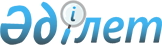 О признании утратившими силу некоторых приказов Министра юстиции Республики КазахстанПриказ Министра юстиции Республики Казахстан от 12 января 2017 года № 25. Зарегистрирован в Министерстве юстиции Республики Казахстан 16 января 2017 года № 14676

      Руководствуясь подпунктом 3) пункта 2 статьи 7 Закона Республики Казахстан от 18 марта 2002 года «Об органах юстиции», ПРИКАЗЫВАЮ: 



      1. Признать утратившими силу некоторые приказы Министра юстиции Республики Казахстан по перечню, согласно приложению к настоящему приказу. 



      2. Департаменту мониторинга государственных услуг и внутреннего администрирования Министерства юстиции Республики Казахстан обеспечить: 

      1) государственную регистрацию настоящего приказа в Министерстве юстиции Республики Казахстан; 

      2) в течение десяти календарных дней со дня государственной регистрации настоящего приказа в Министерстве юстиции Республики Казахстан направление в Республиканское государственное предприятие на праве хозяйственного ведения «Республиканский центр правовой информации» Министерства юстиции Республики Казахстан для размещения в Эталонном контрольном банке нормативных правовых актов Республики Казахстан; 

      3) размещение настоящего приказа на интернет-ресурсе Министерства юстиции Республики Казахстан и на интранет-портале государственных органов. 



      3. Контроль за исполнением настоящего приказа возложить на Ответственного секретаря Министерства юстиции Республики Казахстан  Д. Айтмухаметова. 



      4. Настоящий приказ вводится в действие по истечении десяти календарных дней после дня его первого официального опубликования.       Министр юстиции 

      Республики Казахстан                       М. Бекетаев 

Приложение         

к приказу Министра юстиции  

Республики Казахстан    

от 12 января 2017 года № 25  

Перечень некоторых приказов Министра юстиции Республики 

Казахстан, признаваемых утратившими силу 

      1. Приказ Министра юстиции Республики Казахстан от 12 февраля 2015 года № 78 «Об утверждении Регламента Министерства юстиции Республики Казахстан» (зарегистрированный в Реестре государственной регистрации нормативных правовых актов за № 10342, опубликованный в информационно-правовой системе «Әділет» от 6 марта 2015 года). 



      2. Приказ Министра юстиции Республики Казахстан от 24 августа 2015 года № 467 «О внесении изменения в приказ Министра юстиции Республики Казахстан от 12 февраля 2015 года № 78 «Об утверждении Регламента Министерства юстиции Республики Казахстан» (зарегистрированный в Реестре государственной регистрации нормативных правовых актов за № 11950). 



      3. Приказ Министра юстиции Республики Казахстан от 28 августа 2015 года № 473 «О внесении изменений и дополнения в приказ Министра юстиции Республики Казахстан от 12 февраля 2015 года № 78 «Об утверждении Регламента Министерства юстиции Республики Казахстан» (зарегистрированный в Реестре государственной регистрации нормативных правовых актов за № 12001, опубликованный в информационно-правовой системе «Әділет» от 11 сентября 2015 года). 



      4. Приказ Министра юстиции Республики Казахстан от 2 ноября 2015 года № 569 «О внесении изменения и дополнений в приказ Министра юстиции Республики Казахстан от 12 февраля 2015 года № 78 «Об утверждении Регламента Министерства юстиции Республики Казахстан» (зарегистрированный в Реестре государственной регистрации нормативных правовых актов - за № 12270, опубликованный в информационно-правовой системе «Әділет» от 17 ноября 2015 года). 
					© 2012. РГП на ПХВ «Институт законодательства и правовой информации Республики Казахстан» Министерства юстиции Республики Казахстан
				